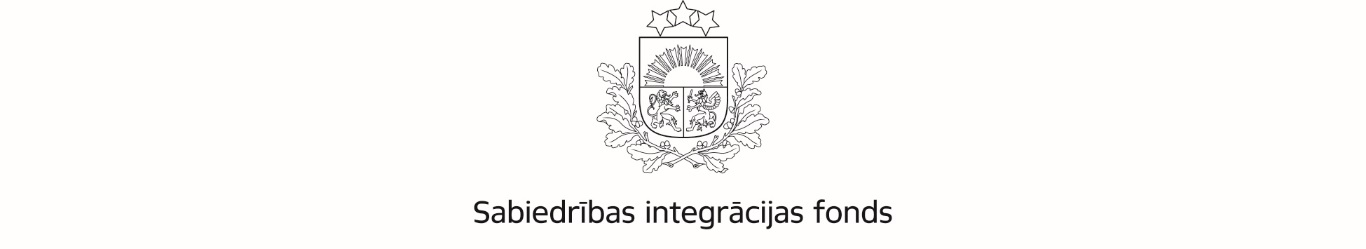 APSTIPRINĀTSar Sabiedrības integrācijas fonda padomes2020.gada ____________ lēmumu(Protokols Nr.___)Latvijas valsts budžeta finansētā programma„Atbalsts NVO Covid-19 krīzes radīto negatīvo seku mazināšanai”Atklāta projektu pieteikumu konkursa nolikums2020.gadsIdentifikācijas Nr. 2021.LV/NVO_COVID/Vispārīgie jautājumiLatvijas valsts budžeta finansētās programmas “Atbalsts NVO Covid-19 krīzes radīto negatīvo seku mazināšanai” (turpmāk – programma) atklāta projektu pieteikumu konkursa (turpmāk – Konkurss) nolikums nosaka Konkursā iesniegto projektu pieteikumu iesniegšanas, vērtēšanas un finansējuma piešķiršanas kārtību.Programmas mērķis ir sniegt atbalstu NVO darbībai, tostarp tādām aktivitātēm, kas tiek īstenotas papildus valsts un pašvaldību institūciju veiktajām darbībām, lai mazinātu Covid-19 krīzes radītās sekas visos Latvijas reģionos.Konkursa mērķis ir atlasīt to NVO projektus, kuras, īstenojot aktivitātes šā nolikuma 1.6.puntā nosauktajos darbības virzienos, sniedz ieguldījumu programmas mērķa sasniegšanā.Konkursu organizē Sabiedrības integrācijas fonds (turpmāk – Fonds).Konkursa nolikums izstrādāts ņemot vērā Nacionālā attīstības plāna 2021. – 2027.gadam prioritāti “Vienota, droša un atvērta sabiedrība”, Informatīvajā ziņojumā “Par atbalstu biedrībām un nodibinājumiem Covid-19 krīzes radīto negatīvo seku mazināšanai” (Ministru kabineta 2020.gada 1.decembra protokols Nr.78) noteikto un saskaņā ar Ministru kabineta 2012.gada 29.maija noteikumiem Nr.374 “Līdzfinansējuma piešķiršanas, vadības, uzraudzības un kontroles kārtība sabiedrības integrācijas veicināšanai un nevalstiskā sektora attīstības programmu un projektu īstenošanai”.Projekts atbilst vismaz vienam darbības virzienam:“Atbalsts NVO iniciatīvām un darbībām”;“Atbalsts NVO pakalpojumu nodrošināšanai”.Konkursā tiks atbalstīti projekti, kuros aktivitātes nav saimnieciskas un ir vērstas uz programmas mērķa sasniegšanu, un tiks sniegtas mērķa grupai bez maksas.Konkursā tiek atbalstītas tādas NVO, kuras darbības Covid-19 krīzes seku un Covid-19 izplatības mazināšanai ir uzsākušas ne vēlāk kā 2020.gada 1.novembrī.Konkursā netiek atbalstītas tādas NVO, kuras tikai plāno uzsākt iniciatīvas vai darbības Covid-19 krīzes negatīvo seku mazināšanā. Ja NVO vienlaikus veic gan šajā programmā atbalstāmās darbības, gan saimnieciskās darbības, kam būtu jāpiemēro komercdarbības atbalsta nosacījumi saskaņā ar Komercdarbības atbalsta kontroles likumu, NVO veic šo darbību nodalīšanu. Projekta mērķa grupas ir dažādas iedzīvotāju grupas Latvijā, kurām nepieciešams atbalsts Covid-19 krīzes seku un Covid-19 izplatības mazināšanai, kā arī projekta iesniedzēja biedri, darbinieki un brīvprātīgie, kuri ir iesaistīti šā nolikuma 1.6.punktā nosaukto darbību īstenošanā.Programmā pieejamais finansējums ir 564 000 EUR un vienam projektu iesniedzējam pieejamais maksimālais finansējums ir 40 000 EUR.Programmas finansējums veido 100% no projekta kopējām attiecināmajām izmaksām. Projekta iesniedzējs Konkursā var iesniegt tikai vienu projekta pieteikumu. Vienā projekta pieteikumā var paredzēt darbības un izmaksas vienlaikus abiem šā nolikuma 1.6.punktā minētajiem darbības virzieniem, nepārsniedzot vienam projekta iesniedzējam pieejamo maksimālo finansējumu.Projekta izmaksu attiecināmības periods ir no 2020.gada 1.novembra līdz 2021.gada 30.jūnijam. Visām projekta aktivitātēm jabūt pabeigtām līdz 2021.gada 30.jūnijam.Projekta īstenošanas vieta ir Latvija.Projekta pieteikuma noformēšanas un iesniegšanas kārtībaLai piedalītos Konkursā, projekta iesniedzējs sagatavo projekta pieteikumu, ietverot šādus dokumentus:projekta pieteikums saskaņā ar šā nolikuma 1.pielikumu un apliecinājums par biedru/dibinātāju skaitu;projekta budžeta veidlapa saskaņā ar šā nolikuma 2.pielikumu;projektā iesaistītā personāla dzīves gājuma apraksts (CV).Projekta pieteikumu paraksta projekta iesniedzēja pārstāvēttiesīgā vai pilnvarotā persona.Projekta iesniedzējs projekta pieteikumu sagatavo latviešu valodā. Ja kāds no projekta pieteikuma dokumentiem ir svešvalodā, tam jāpievieno apliecināts tulkojums latviešu valodā saskaņā ar Ministru kabineta 2000. gada 22. augusta noteikumiem Nr. 291 “Kārtība, kādā apliecināmi dokumentu tulkojumi valsts valodā”. Par dokumentu tulkojuma atbilstību oriģinālam atbild projekta iesniedzējs.Projekta pieteikumu var iesniegt elektroniski vai papīra formā:iesniedzot projekta pieteikumu elektroniski, to noformē atbilstoši Elektronisko dokumentu likumā un Ministru kabineta 2005.gada 28.jūnija noteikumos Nr.473 „Elektronisko dokumentu izstrādāšanas, noformēšanas, glabāšanas un aprites kārtība valsts un pašvaldību iestādēs un kārtība, kādā notiek elektronisko dokumentu aprite starp valsts un pašvaldību iestādēm vai starp šīm iestādēm un fiziskajām un juridiskajām personām” noteiktajām prasībām. Projekta pieteikumam (tajā skaitā projekta pieteikuma veidlapai un pielikumiem) jābūt parakstītam ar drošu elektronisko parakstu un apliecinātam ar laika zīmogu;iesniedzot projekta pieteikumu papīra formā, to iesniedz vienā oriģināleksemplārā, ko noformē atbilstoši Ministru kabineta 2018.gada 4.septembra noteikumiem Nr.558 „Dokumentu izstrādāšanas un noformēšanas kārtība”. Projekta pieteikuma oriģinālam (tajā skaitā projekta pieteikuma veidlapai un tās pielikumiem) jābūt cauršūtam (caurauklotam), un parakstītam, parakstam atšifrētam un lapām sanumurētām, kā arī jānorāda lappušu skaits un caurauklošanas datums. Projekta pieteikuma elektronisko versiju projekta iesniedzējs nosūta līdz 2.5.punktā noteiktā termiņa beigām uz Fonda e-pasta adresi nvofonds@sif.gov.lv, e-pasta temata ailē norādot projekta iesniedzēja nosaukumu. Projekta iesniedzējs nodrošina projekta pieteikuma elektroniskās versijas atbilstību papīra formā iesniegtajam oriģinālam.Projekta pieteikumu elektroniski iesniedz līdz 2021.gada 18.janvāra plkst. 12:00, nosūtot uz Fonda e-pasta adresi nvofonds@sif.gov.lv, e-pasta temata ailē norādot projekta iesniedzēja nosaukumu. Par iesniegšanas termiņu tiek uzskatīts laiks, kad projekta pieteikums reģistrēts fonda elektronisko sūtījumu sistēmā. Pēc projekta pieteikuma iesniegšanas projekta iesniedzējs saņems automātisku sistēmas paziņojumu par e-pasta saņemšanu, taču tā atvēršana un elektroniskā paraksta identitātes un derīguma pārbaude tiks veikta tikai pēc projektu pieteikumu iesniegšanas termiņa beigām.Ja projekta pieteikumu iesniedz papīra formā, to iesniedz līdz 2020.gada 18.janvāra plkst. 12:00, nogādājot to Fondā (Raiņa bulvārī 15, Rīgā, LV-1050) personīgi, ar kurjeru vai nosūtot pa pastu. Pasta sūtījums projekta iesniedzējam jānogādā Fondā līdz norādītā projektu pieteikumu iesniegšanas termiņa beigām. Par iesniegšanas termiņu tiek uzskatīts tā saņemšanas datums Fondā.Projekta pieteikumu, kas saņemts pēc norādītā termiņa beigām, Fonds neizskata un par to informē projekta iesniedzēju.Projekta pieteikumu papīra formā iesniedz ievietotu slēgtā aploksnē, uz kuras norāda šādu informāciju:Prasības projekta iesniedzējamAttiecināmo un neattiecināmo izmaksu nosacījumiProjekta izmaksas ir attiecināmas, ja tās atbilst šādiem nosacījumiem:ir nepieciešamas projekta aktivitāšu īstenošanai un ir paredzētas apstiprinātajā projekta pieteikumā, kā arī ir veiktas, ievērojot drošas finanšu vadības principus, tai skaitā ievērojot izmaksu lietderības, ekonomiskuma un efektivitātes principus;ir radušās projekta īstenošanas laikā, kas noteikts projekta īstenošanas līgumā, ir faktiski veiktas, tās ir reāli apmaksājis projekta īstenotājs ne ātrāk par projekta izmaksu attiecināmības perioda sākumu un līdz projekta noslēguma pārskata iesniegšanas dienai:ir uzskaitītas projekta īstenotāja grāmatvedības uzskaitē, ir identificējamas, nodalītas no pārējām izmaksām un pārbaudāmas, un tās apliecina attiecīgu attaisnojuma dokumentu oriģināli.Attiecināmas ir šādas izmaksas: personāla atlīdzība un ar to saistītās nodokļu izmaksas (tai skaitā, uzņēmējdarbības riska valsts nodeva), ievērojot nosacījumu, ka tās nepārsniedz atbilstošas kvalifikācijas un profila personāla vidējās atlīdzības izmaksas valstī;  darba devēja sociālās apdrošināšanas obligātās iemaksas; iekārtu un materiālu iegāde, kas ir nepieciešama šī nolikuma 1.6.punktā noteikto darbību īstenošanai;  darbinieku un/vai brīvprātīgo veselības apdrošināšana;  personisko aizsarglīdzekļu (sejas aizsargmasku), dezinfekcijas līdzekļu un citu pakalpojumu sniegšanai nepieciešamo materiālu iegādes izmaksas;  pakalpojumu digitalizācijas izmaksas;  telpu nomas un komunālo maksājumu izmaksas;  sakaru pakalpojumu izmaksas;  kancelejas preču iegādes izmaksas; grāmatvedības pakalpojumu izmaksas; Projekta administratīvās izmaksas nepārsniedz 20% no projekta kopējām attiecināmām izmaksām;Neattiecināmās izmaksas:izmaksas, par kurām nav iesniegti izdevumus pamatojoši un maksājumus apliecinoši dokumenti;jebkādas skaidrā naudā veiktas izmaksas;izmaksas, kas jau tiek finansētas no citiem finanšu avotiem;projekta pieteikuma sagatavošanas izmaksas;personālam izmaksātās prēmijas un dāvanas vai jebkurš cits gūtais labums, apmaksāti ikdienas ceļa izdevumi no mājām uz darbu un tml.; aizdevuma pamatsummas un procentu maksājumu vai citu saistību segšanas izmaksas;debeta procentu maksājumi par finanšu darījumiem;naudas sodi, līgumsodi, nokavējuma procenti un tiesvedību izdevumi;zemes un nekustamā īpašuma iegādes izmaksas;būvniecības un telpu remonta izmaksas;biedru nauda;citas izmaksas, kas neatbilst Konkursa nolikuma 4.1. un 4.2. punktā minētajiem nosacījumiem.Pievienotās vērtības nodoklis (turpmāk – PVN) ir attiecināmās izmaksas, ja tas nav atgūstams no valsts budžeta atbilstoši attiecīgajiem normatīvajiem aktiem par PVN. Ja projekta īstenotājs nav reģistrēts VID PVN maksātāju reģistrā, tas budžeta izmaksas plāno ar PVN. Savukārt, ja projekta iesniedzējs ir reģistrēts VID kā PVN maksātājs, PVN būs attiecināmās izmaksas tikai tad, ja projekta ietvaros netiks veikti ar PVN apliekami darījumi vai citi darījumi, uz kuriem attiecināms Pievienotās vērtības nodokļa likums. Projekta īstenotājam kopā ar projekta noslēguma pārskatu būs jāiesniedz organizācijas atbildīgās amatpersonas parakstīts apliecinājums, ka pārskatā iekļautā PVN summa nav atskaitīta kā priekšnodoklis Pievienotās vērtības nodokļa likuma XI nodaļā noteiktajā kārtībā.Projekta pieteikumu vērtēšanas kārtība un kritēriji Projektu pieteikumus vērtē projektu pieteikumu vērtēšanas komisija (turpmāk – Komisija) saskaņā ar Vērtēšanas komisijas nolikumu. Komisijas sastāvā ir pa diviem pārstāvjiem no Labklājības ministrijas un Kultūras ministrijas, pa vienam pārstāvim no Finanšu ministrijas un Vides aizsardzības un reģionālās attīstības ministrijas, vismaz viens pārstāvis no NVO un viens no Ministru kabineta sadarbības memoranda padomes deleģēts NVO sektora pārstāvis. Projektu pieteikumu vērtēšanai tiks piesaistīti atklātā konkursā atlasīti neatkarīgi eksperti.Projektu pieteikumu administratīvie vērtēšanas kritēriji:projekta pieteikums atbilst nolikuma 2.punktā noteiktajām projekta pieteikuma noformēšanas un iesniegšanas prasībām;projektu skaits vienam iesniedzējam, projekta norises vieta un periods atbilst nolikuma 1.14., 1.15. un 1.16.punktā noteiktajam.Projektu atbilstības vērtēšanas kritēriji:projekta iesniedzējs atbilst nolikuma 3.punktā noteiktajām prasībām projekta iesniedzējam;projekts atbilst nolikuma 1.2.punktā noteiktajam Programmas mērķim un nolikuma 1.7. un 1.8.punkta prasībām.Ja projekta pieteikumā tiks konstatētas neatbilstības kādam no nolikumā noteiktajiem administratīvās vērtēšanas kritērijiem vai 5.3.1.punktā noteiktajam atbilstības vērtēšanas kritērijam, Fonds, nosūtot pieprasījumu uz projekta pieteikumā norādīto projekta iesniedzēja elektroniskā pasta adresi, vienu reizi rakstiski pieprasa projekta iesniedzējam 5 (piecu) darbdienu laikā no attiecīga Fonda pieprasījuma saņemšanas dienas iesniegt papildu informāciju.Ja projekta pieteikums neatbildīs kādam no atbilstības vērtēšanas kritērijiem, tas tiks noraidīts.Projektu pieteikumu kvalitātes vērtēšanas kritēriji:Minimāli nepieciešamais punktu skaits kvalitātes vērtēšanas kritērijos:Ja projekta pieteikumam piešķirto punktu skaits kvalitātes kritērijos ir mazāks par 5.7.punktā noteikto minimāli nepieciešamo punktu skaitu, Komisija iesaka Fonda padomei projekta pieteikumu noraidīt.Projektu pieteikumus, kuri visos kvalitātes vērtēšanas kritērijos ieguvuši vismaz minimālo punktu skaitu, Komisija sakārto dilstošā secībā pēc iegūto punktu skaita. Ja vairāki projektu pieteikumi būs ieguvuši vienādu punktu skaitu, priekšroka tiks dota projekta pieteikumam, kurš būs ieguvis augstāku vidējo punktu skaitu 5.6.1. un 5.6.2.vērtēšanas kritērijā. Pārējie projektu pieteikumi, kuriem nepietiks finansējuma, tiks noraidīti.Komisija sagatavo un iesniedz Fonda padomei projektu pieteikumu vērtēšanas ziņojumu, kurā ietverts apstiprināšanai, apstiprināšanai ar nosacījumiem un noraidīšanai ieteikto projektu pieteikumu saraksts.Pamatojoties uz Komisijas iesniegto vērtēšanas ziņojumu, Fonda padome pieņem lēmumu par katra projekta pieteikuma apstiprināšanu, apstiprināšanu ar nosacījumiem vai noraidīšanu.Pieņemto lēmumu 5 (piecu) darbdienu laikā pēc lēmuma pieņemšanas dienas nosūta projekta iesniedzējam uz projekta iesniedzēja norādīto elektroniskā pasta adresi. Fonda padome pieņem lēmumu par projekta pieteikuma apstiprināšanu ar nosacījumu, ja projekta pieteikumā ir konstatētas kļūdas vai nepilnības, taču piešķirto punktu skaits ir pietiekams, lai to apstiprinātu. Šādā gadījumā pirms projekta īstenošanas līguma noslēgšanas Fonds lūgs projekta iesniedzējam iesniegt projekta pieteikuma precizējumus, ar kuriem nedrīkst tikt izdarītas tādas izmaiņas projekta pieteikumā, kas būtu varējušas ietekmēt Komisijas veikto projekta pieteikuma vērtējumu. Pieļaujamie precizējumi ir šādi:novērst informācijas pretrunas dažādās projekta pieteikums sadaļās;precizēt projekta īstenošanas laika grafiku;precizēt projekta budžetu, ja tajā pieļautas aritmētiskas kļūdas;no projekta attiecināmajām izmaksām izslēgt izdevumus, kas nav nepieciešami projekta aktivitāšu īstenošanai vai neatbilst citiem izmaksu attiecināmības nosacījumiem;samazināt izmaksas, kas pārsniedz vidējās tirgus cenas;iesniegt papildu informāciju, ja projekta pieteikumā iekļautā informācija ir nepilnīga, neskaidra vai pretrunīga.Projekta iesniedzējs projekta pieteikuma precizējumus iesniedz lēmumā par projekta pieteikuma apstiprināšanu ar nosacījumu norādītajā termiņā. Fonds 10 (desmit) darbdienu laikā izskata precizēto projekta pieteikumu un sagatavo atzinumu par lēmumā iekļauto nosacījumu izpildi. Atzinumu Fonds nosūta projekta iesniedzējam un, ja tas ir pozitīvs, vienlaikus informē par projekta īstenošanas līguma slēgšanas uzsākšanu. Ja atzinums ir negatīvs vai projekta iesniedzējs nav nodrošinājis lēmumā iekļauto nosacījumu izpildi noteiktajā termiņā, projekta pieteikums būs uzskatāms par noraidītu.Projekta īstenošanas līguma slēgšanaApstiprināto projektu pieteikumu iesniedzējiem ir jānoslēdz ar Fondu projekta īstenošanas līgums.Pirms projekta īstenošanas līguma noslēgšanas apstiprināto projektu iesniedzējiem jāatvert projekta konts Valsts kasē. Projekta iesniedzējs var atsaukt projekta pieteikumu jebkurā laikā, kamēr nav noslēgts projekta īstenošanas līgums. Ja projekta pieteicējs 30 (trīsdesmit) dienu laikā no dienas, kad saņemts lēmums par projekta pieteikuma apstiprināšanu vai šo noteikumu 5.14.punktā minētais atzinums par lēmumā iekļauto nosacījumu izpildi, nenoslēdz projekta īstenošanas līgumu vai līdz līguma noslēgšanai atsauc projekta pieteikumu, projekta iesniedzējs zaudē tiesības noslēgt projekta īstenošanas līgumu. Šajā gadījumā Fonds pieņem lēmumu slēgt projekta īstenošanas līgumu ar projekta iesniedzēju, kura iesniegtais projekts ir nākamais Komisijas sagatavotā projektu pieteikumu vērtēšanas ziņojuma projektu pieteikumu sarakstā un visos 5.7.punktā noteiktajos kvalitātes vērtēšanas kritērijos ir ieguvis vismaz minimālo punktu skaitu.Fonds 5 (piecu) darbdienu laikā pēc visu projektu īstenošanas līgumu noslēgšanas publicē noslēgto līgumu sarakstu tīmekļa vietnē www.sif.gov.lv.Pielikumipielikums “Projekta pieteikuma veidlapa”;pielikums “Projekta budžeta veidlapa”;pielikums “Līguma projekts”.Sabiedrības integrācijas fondaPadomes priekšsēdētājs							Nauris PuntulisŠIS DOKUMENTS IR ELEKTRONISKI PARAKSTĪTS AR DROŠU ELEKTRONISKO PARAKSTU UN SATUR LAIKA ZĪMOGUSabiedrības integrācijas fondamRaiņa bulvārī 15, Rīgā, LV-1050Projekta iesniedzēja nosaukums un adreseProjekta “__projekta nosaukums________” pieteikumsLatvijas valsts budžeta finansētās programmas “Atbalsts NVO Covid-19 krīzes radīto negatīvo seku mazināšanai” projektu pieteikumu konkursamPrasībaIesniedzamie dokumenti prasības apliecināšanaiProjekta pieteikumu var iesniegt Latvijas Republikā reģistrēta biedrība vai nodibinājums, kas atbilst Biedrību un nodibinājumu likumā noteiktajam.Aizpildīta projekta pieteikuma veidlapa  atbilstoši nolikuma 1.pielikumam.Fonds informāciju par projekta iesniedzēju pārbaudīs Biedrību un nodibinājumu reģistrā.Šajā Konkursā uz finansējumu nevar pretendēt šadas organizācijas::darba devēju organizācijas un to apvienības;arodbiedrības un to apvienības;reliģiskās organizācijas un to iestādes;politiskās partijas un to apvienības;dzīvokļu apsaimniekošanas biedrības;amatieru sporta un kultūras kolektīvi.Projekta pieteikuma veidlapas A sadaļa, kurā norāda arī projekta iesniedzēja darbības jomu saskaņā ar NACE 2.redakciju, ja tāda ir reģistrēta.Projekta iesniedzējs: Sniedz pārbaudāmu informāciju par iepriekšējo darbību Covid-19 krīzes negatīvo seku  un izplatības mazināšanā, un apliecina;darbojas pilsoniskās sabiedrības attīstības jomā;risina sabiedrības vai atsevišķu grupu identificētās problēmas sabiedrības labklājības celšanai;darbojas ne tikai savās interesēs vai savu biedru komerciālajās, profesionālajās vai politiskajās interesēs, tā mērķis ir darboties plašākas sabiedrības labā, risinot jautājumus, kas saistīti ar atsevišķu iedzīvotāju grupu vai visas sabiedrības labklājību; ir neatkarīgs no publiskās pārvaldes, politiskām partijām, reliģiskām organizācijām, komerciālām organizācijām un to ietekmes (tai skaitā, biedru vidū un pārvaldes institūcijās pēc īpatsvara vai darbības ietekmes uzskaitītās organizācijas vai to oficiālie pārstāvji ir mazākumā)Projekta pieteikuma veidlapas A sadaļa un iesniedzēja apliecinājums projekta pieteikuma veidlapas D sadaļā.Projekta iesniedzējs iesniedz apliecinājumu par biedru/dibinātāju skaitu, no kura var pārliecināties par īpatsvaru, un pievieno projekta pieteikuma dokumentācijai.Projekta iesniedzējs neatbilst nevienam no Publisko iepirkumu likuma 42.panta pirmajā daļā minētajiem kandidātu un pretendentu izslēgšanas gadījumiem.Projekta iesniedzēja apliecinājums projekta pieteikuma veidlapas D sadaļā.Par to, vai projekta iesniedzējam nav Valsts ieņēmumu dienesta (turpmāk – VID) administrēto nodokļu parāda, kas pārsniedz 150,00 EUR, Fonds veiks pārbaudi VID nodokļu parādnieku datu bāzē.Projekta iesniedzējs par tām pašām projekta attiecināmajām izmaksām, par kurām iesniegts projekta pieteikums, nav saņēmis un nesaņems finansējumu no citiem avotiem.Projekta iesniedzēja apliecinājums projekta pieteikuma veidlapas D sadaļā.Projekta iesniedzējam nav neatbilstoši veiktu izdevumu maksājumu parādu citos projektos, kas tiek finansēti no valsts vai pašvaldību budžeta vai Eiropas Savienības politiku instrumentu un pārējām ārvalstu finanšu palīdzības programmām.Projekta iesniedzēja apliecinājums projekta pieteikuma veidlapas D sadaļā.Kvalitātes vērtēšanas kritērijiKvalitātes vērtēšanas kritērijiKvalitātes vērtēšanas kritērijiKvalitātes vērtēšanas kritērijiNr.KritērijsMaksimālais punktu skaitsPunktu skalaProjekta ieguldījums atbilst, lai sasniegtu programmas mērķi Covid-19 krīzes seku un Covid-19 izplatības mazināšanai5(5 punkti) Projekta pieteikumā plānoto darbību rezultātā paredzēts īstenot iniciatīvas un darbības, kuras papildina pašvaldības vai valsts pakalpojuma sniegšanu, un pakalpojumu vai pakalpojumus, kuru valsts un pašvaldības nenodrošina vai nodrošina nepietiekamā apmērā. (3 punkti) Projekta pieteikumā plānoto darbību rezultātā paredzēts īstenot iniciatīvas un darbības, kuras papildina pašvaldības vai valsts pakalpojuma sniegšanu, vai pakalpojumu vai pakalpojumus, kuru valsts un pašvaldības nenodrošina vai nodrošina nepietiekamā apmērā.(0 punkti) Projekta pieteikumā plānotās darbības nav vērstas uz iniciatīvām un darbībām, kuras papildina pašvaldības vai valsts pakalpojuma sniegšanu, un/vai pakalpojumu vai pakalpojumiem, kuru valsts un pašvaldības nenodrošina vai nodrošina nepietiekamā apmērā. Projektā sagaidāmo rezultātu atbilstība paredzētajām aktivitātēm Covid-19 krīzes seku un Covid-19 izplatības mazināšanai5(5 punkti) Projekta pieteikums ietver pārbaudāmus rezultātu rādītājus un tie ir precīzi definēti plānotajam projekta pieteikumā.(3 punkti) Atsevišķiem projekta pieteikumā norādītajiem rezultātiem pietrūkst pārbaudāmi rādītāji, bet tie ir precīzi definēti plānotajam projekta pieteikumā.(0 punkti) Projekta pieteikumā nav norādīti pārbaudāmi rezultātu rādītāji.Projekta iesniedzēja līdzšinējā darbībā ir ievēroti ētikas, demokrātijas un labas pārvaldības pamatprincipi3(3 punkti) Projekta iesniedzēja līdzšinējā darbības pieredze liecina par ētikas, demokrātijas un labas pārvaldības principu ievērošanu.(1 punkts) Projekta iesniedzēja līdzšinējā darbības pieredze liecina par daļēju ētikas, demokrātijas un labas pārvaldības principu ievērošanu.(0 punkti) Projekta iesniedzēja līdzšinējā darbības pieredze neliecina par ētikas, demokrātijas un labas pārvaldības principu ievērošanu.Projekta iesniedzēja darbība un pārvaldes struktūra ir caurskatāma un atklāta3(3 punkti) Projekta iesniedzēja darbība un pārvaldes struktūra ir caurskatāma un atklāta.(1 punkts) Projekta iesniedzēja darbība un pārvaldes struktūra daļēji ir caurskatāma un atklāta.(0 punkti) Projekta iesniedzēja līdzšinējā darbība un pārvaldes struktūra neliecina par tās caurskatāmību un atklātību.Projektu iesniedzējam ir pieredze darbību veikšanā Covid-19 krīzes seku un Covid-19 izplatības mazināšanai3(3 punkti) Projekta iesniedzējs ir sniedzis pakalpojumus vai īstenojis uz sabiedrību labklājību vērstas darbības ar mērķi ierobežot Covid-19 izplatību Latvijas valsts teritorijā ārkārtas situācijas laikā no 2020.gada 12.marta līdz 2020.gada 9.jūnijam.(0 punkti) Projektu iesniedzējs nav sniedzis pakalpojumus vai īstenojis uz sabiedrību labklājību vērstas darbības ar mērķi ierobežot Covid-19 izplatību Latvijas valsts teritorijā ārkārtas situācijas laikā no 2020.gada 12.marta līdz 2020.gada 9.jūnijam.Plānoto izmaksu nepieciešamība plānotajām aktivitātēm un rezultātiem Covid-19 krīzes seku un Covid-19 izplatības mazināšanai5(5 punkti) Visas projekta budžetā paredzētās izmaksas ir atbilstošas, pamatotas un nepieciešamas projekta mērķa un rezultātu sasniegšanai.(3 punkts) Daļa (ne vairāk kā 40%) no budžetā plānotajām izmaksām nav atbilstošas, pamatotas un nepieciešamas projekta ieviešanai.(0 punkti) Vairāk nekā 40% no budžetā plānotajām izmaksām nav atbilstošas, pamatotas un nepieciešamas projekta ieviešanai.Projekta īstenošanas vieta3(3 punkti) Visa Latvijas teritorija.(0 punkti) Latvijas teritorijas daļa.KopāKopā27KritērijsMinimāli nepieciešamais punktu skaits5.6.1.35.6.2.35.6.3.15.6.4.15.6.6.3Kopējais punktu skaits 5.6.punktā noteiktajos kritērijos11